XXXVI TRAVESÍA PLAYA DE SAN LORENZO                                              Sabado 30 de julio de 2016 a las 13hCATEGORÍA	MASCULINO	FEMENINOMenores 	1999 a 2003	1999 a 2003Mayores	1998 a 1985	1998 a 1985Master A	1984 a 1967	1984 a 1967Master 50	1966 anteriores	1966 anterioresPARTICIPACIÓN: Prueba abierta para todos los aficionados a la natación estén o no federados.IMPORTE: Cuota de 10€ INSCRIPCIONES: La inscripción deberá realizarse en la web www.ciudaddegijon.org y correo electrónico a la dirección ciudaddegijon@telecable.es o al teléfono 670 631 176 indicando para cada participante el número de licencia y club en caso de estar federado, nombre, apellidos, año de nacimiento, autorización del tutor en caso de ser menor.Las inscripciones deberán estar en poder del club organizador dos días antes INSCRIPCIÓNES Recogida de gorros en el CONTROL hasta las 12:30Los nadadores se trasladarán por sus propios medios hasta la SALIDA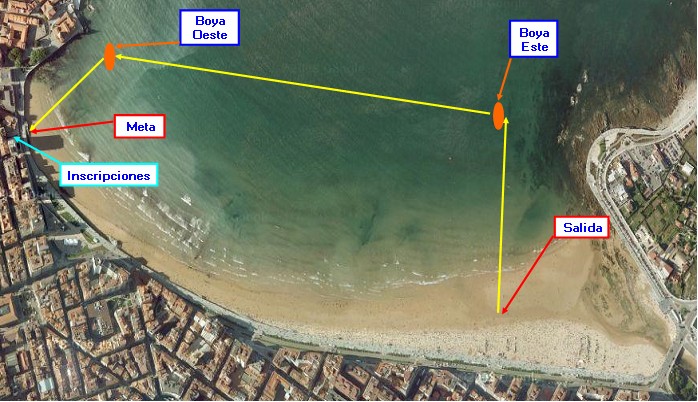 RECORRIDO: Distancia 1.500 metros en color amarillo.